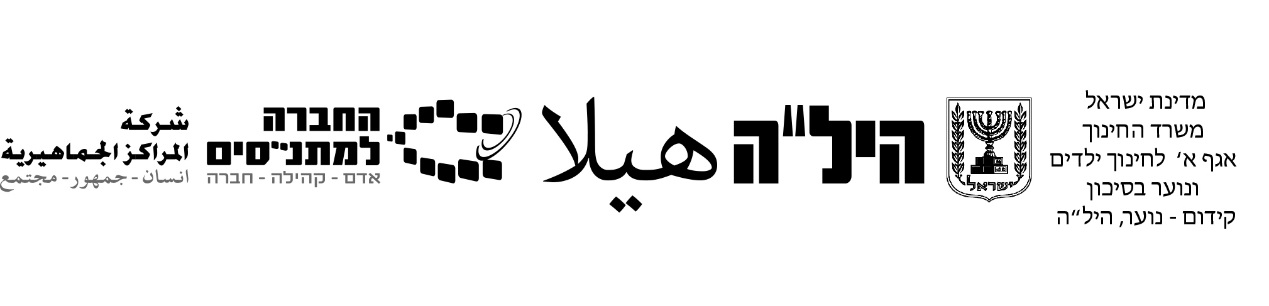  מבחן תלקיט בשפה העבריתלתלמידים דוברי ערביתמסלול 12 שנות לימוד(20% מהציון הסופי)תשפ"א אנו רואים בקיום טוהר הבחינות משימה חינוכית, ערכית ומוסרית, שהמערכת כולה נקראת להיערך להצלחתה.באחריות הנבחן/ הנבחנת לש על טוהר הבחינות בהתאם לכללים ולהנחיות בע"פ ובכתב על גבי שאלון הבחינה ועל ידי אחראי/ת הבחינה.הוראות  כלליותמבנה המבחן ומפתח ההערכה :  פרק א': קטע בהבנת הנקרא                                                           80 נקודות פרק ב': שאלות ספרות                                                                   20 נקודותסך הכל                                                                                           100 נקודות   הוראות מיוחדות:ענה על שאלות המבחן לפי ההוראות.	      2.כתוב את כל התשובות בטופס הבחינה במקום המתאים.       3.הקפד  על כתיב ברור, על כתיב נכון, ועל פיסוק הגיוני.      4.בסיום הבחינה מסור  למשגיח את מחברת הבחינה.בהצלחה!פרק א': קטע בהבנת הנקרא                                                               (80 נקודות)קרא את הטקסט "תינוקת במכונית"  וענה על כל השאלות:תינוקת במכונית / אלי ניב              1.המקרה קרה בעיר דימונה בשעות הערב המוקדמות קצת לפני החשיכה. במוקד המשטרה התקבלה הודעה: נמצאה פעוטה (תינוקת) בת שנתיים נעולה במכונית. מיד יצאו למקום שני שוטרים בניידת משטרה.2. כאשר השוטרים הגיעו למקום הם ראו את האימא של התינוקת עומדת מחוץ למכונית. היא הייתה מאוד מבוהלת ומודאגת. האימא סיפרה לשוטרים: "סגרתי את דלת המכונית ושכחתי בפנים את המפתח. התינוקת שלי נשארה נעולה בתוך המכונית".3. השוטרים ראו את התינוקת במכונית כשהיא בוכה, מזיעה ומבוהלת. לאחר בדיקה הם החליטו לפרוץ את המכונית. הם שברו את השמשה של החלון הקדמי וכך הצליחו לפתוח את הדלתות של המכונית. 4. באותו זמן הגיע למקום אמבולנס של מד"א (מגן דוד אדום). צוות האמבולנס חילץ את התינוקת מהמכונית כשהיא מזיעה ובוכה. יחד עם האימא הם הרגיעו אותה. הצוות הרפואי בדק אותה ומצא שמצב התינוקת תקין.5. במד"א הסבירו, שבקיץ בתוך מכונית סגורה הטמפרטורות (מעלות) יכולות להגיע לחום גבוה מאוד. טמפרטורות גבוהות משפיעות על תינוקות וילדים קטנים בתוך זמן קצר יותר ובצורה קשה יותר מאשר על מבוגרים. 6. במקרה הזה הפעוטה ניצלה כי הדבר קרה בשעות הערב והיה פחות חם במכונית הסגורה. היא גם הייתה במכונית זמן קצר בלבד.       (מתוך מקומון: "העיר שלי") כּתֹוב את פּירושי המילים הבּאות בעברית/או בערבית:                (20 נקודות)כתוב מה ראו השוטרים כאשר הגיעו למקום? (פסקה 2 )     (15 נקודות)         _______________________________________________________________________________________________________________________________________________________________ בסיפור האם נכנסה למצב מאוד קשה,  היא הייתה מבוהלת ומודאגת. תאר את המצב שגרם לה להיות מבוהלת ומודאגת. (פסקה 2)    (15 נקודות)______________________________________________________________________________________________________________________________________________________________________________כתוב מה עשה צוות האמבולנס.(פסקה 4)                                 (15 נקודות)______________________________________________________________________________________________________________________________________________________________________________" הפעוטה ניצלה כי הדבר קרה בשעות הערב"  הסבר את המשפט הזה במלים שלך!                                                                           (15 נקודות)______________________________________________________________________________________________________________________________________________________________________________פרק ב': שאלות ספרות                                                                           (20 נקודות)ענה על השאלות הבאותצוואת אב1. מהן שלוש העצות שנכללו בצוואתו של האב?                                       (4 נקודות)                            ________________________________________________________________________________________________________________________________________________________________________________________________________________________________________כפר החלומות רחוק מהירח2.הנערים שברחו ממוסד לעבריינים , חלמו על מקום יפה שיגיעו אליו, תאר את כפר החלומות ולמה הוא "רחוק מן הירח"                                                       (4 נקודות)                            ________________________________________________________________________________________________________________________________________________________________________________________________________________________________________שוקולד3.תאר ניגודים בסיפור, והסבירו את תרומתם.                                      (4 נקודות)____________________________________________________________________________________________________________________________________________________________________________________________________________________לו יהי4.השיר של נעמי שמר נקרא "לו יהי". הסבר במילים שלך את צירוף המילים לו יהי                                                                                                                  (4 נקודות)____________________________________________________________________________________________________________________________________________________________________________________________________________________קו העוני5.איפה גר הילד לפי השיר ?                                                                       (4 נקודות)__________________________________________________________________________________________________________המלהפרוש המילה בעבריתפרוש המילה בערבית1.החשיכה2.תינוקת3.מפתח4.אמבולנס5.מכונית